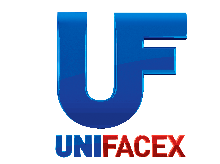 DisciplinaC.H.MODULO I – ENSINO E APRENDIZAGEM DE LÍNGUAS: PERSPECTIVAS E TEORIAS120hNEUROCIÊNCIA E APRENDIZAGEM20hINGLÊS INSTRUMENTAL I20hTEORIAS DE AQUISIÇÃO DE L1 E L220hINTERDISCIPLINARIDADE NA PRÁTICA EDUCATIVA20hDIDÁTICA E PLANEJAMENTO20hEDUCAÇÃO E INTERCULTURALIDADE20hMODULO II – CONHECIMENTO E PRÁTICAS EDUCATIVAS BILÍNGUES110hPSICOLOGIA DA APRENDIZAGEM E DESENVOLVIMENTO30hBILINGUISMO E COGNIÇÃO20hPOLÍTICAS LINGUISTAS E PROGRAMAS BILÍNGUES20hBILINGUISMO E EDUCAÇÃO BILÍNGUE: CONCEITOS E MODALIDADES20hINGLÊS INSTRUMENTAL II20hMODULO III – RECURSOS METODOLOÓGICOS E PRÁTICAS EDUCATIVAS130hAMBIENTES DIGITAIS E RECURSOS TECNOLÓGICOS20hLABORATÓRIO DE APRENDIZAGEM: PRÁTICAS CLIL30hÉTICA E FILOSOFIA NA EDUCAÇÃO20hPRÁTICAS EDUCACIONAIS EM LÍNGUA NO ENSINO BILÍNGUE: CONCEITOS E MODALIDADES20hMETODOLOGIAS LÚDICAS NO ENSINO BILÍNGUE20hMETODOLOGIAS ATIVAS (DISCIPLINA NOVA)20hCARGA HORÁRIA TOTAL360h